klasa II TA  / Działalność gospodarcza w agrobiznesie 19.06.2020r.(piątek)Drogi Uczniu zapoznaj się z ostatnim w roku szkolnym 2019/2020 tematem lekcji z działalności gospodarczej w agrobiznesie.Temat 1 : Sprawdzenie wiadomości i umiejętności  z działu ,,Marketing’’.Temat 2 : Konkurencja a działania marketingowe.Temat 3 : Regulacje prawne w reklamie.Temat 4 : Znakowanie produktów. Cele dla ucznia: – znam pojęcie marketingu , – potrafię wymienić funkcje współczesnego marketingu, – umiem wymienić elementy marketingu mix (formuła  4Pi 5P);- zna pojęcie konkurencja; -wie w jakim celu znakuje się produkty.W zeszycie przedmiotowym odpowiedz na pytania.1. Wyjaśnij pojęcie: marketing i konkurencja. 2.Wymień zadania marketingu?3. Co to jest marketing 4P ?4. W jakim celu znakuje się produkty?   POZDRAWIAM WAS SERDECZNIE.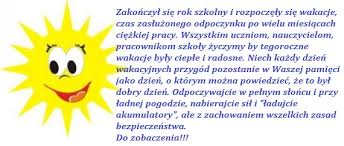                                              ŻYCZĘ SŁONECZNYCH I BEZPIECZNYCH WAKACJI.                                             DO ZOBACZENIA W SZKOLE PO WAKACJACH !                                                                      Dorota Tyborowska                                                                                                                 